Compétition 2022/2023 de nouvelles collaborations avec 3 partenaires du RQR : CBRA, SBTE et ORH.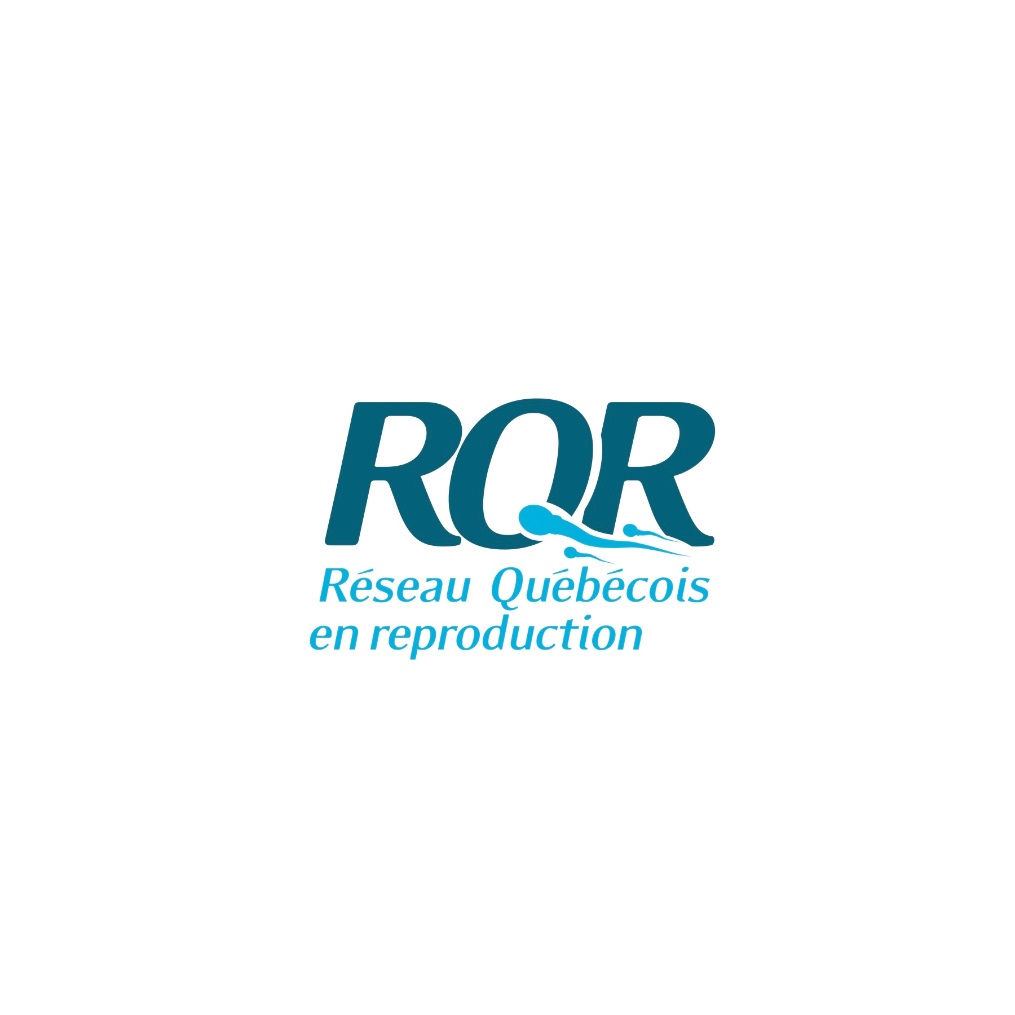 2022/2023 new collaboration grant competition with 3 RQR partners: CBRA, SBTE and ORHPour ce présent concours, le RQR offre deux financements de recherche de 15 000$ chaque en collaboration avec l’un ou plusieurs partenaires du RQR. / For this competition, the RQR offers 2 research grants of $15 000 each for a new collaboration with one or several RQR partners.CBRA : http://www.cbra.org.br/portal/eng/index.htmlSBTE : http://www.sbte.org.br/enORH : https://research-groups.usask.ca/onereproductivehealth/Informations générales/General information :Pour être éligible, le ou la chercheuse principale doit avoir le statut de membre régulier ou régulière du RQR et au moins un co-demandeur ou co-demandeuse doit être un chercheur ou chercheuse membre d’une des équipes associées au CBRA, SBTE et ORH ou vice-versa.  Notez cependant que les fonds en provenance du RQR devront être attribués au membre du RQR, qu’il ou elle soit le chercheur ou la chercheuse principal.e. ou le co-demandeur ou co-demandeuse / To be eligible, the named principal investigator must be a regular member of the RQR and at least one co-applicant must be a researcher who is a member of one of the teams associated with CBRA, SBTE and ORH, or vice-versa. Note however that RQR funds must be attributed to the RQR member, whether he/she was the named principal investigator or a co-applicant.La recherche proposée doit être majoritairement subventionnable par le FRQNT. Mais une portion biomédicale sera acceptée ainsi que l’intersectionnalité entre les 3 FRQ (Nature-technologie, Santé et Société-Culture). Évidemment, la recherche proposée doit rester en lien avec les objectifs scientifiques du RQR / The proposed research must be mainly fundable by the FRQNT. A biomedical portion will be accepted as well as intersectionality between the 3 FRQ (Nature-technology, Health, and Society-Culture). Obviously, the proposed research must relate to the scientific objectives of the RQR.Il n’est possible de déposer qu’une seule demande à titre de chercheur principal ou chercheuse principale / Only one proposal may be submitted as the principal applicant.Le projet proposé doit faire l’objet d’une nouvelle collaboration et ne doit pas être (ou avoir déjà été) subventionné par aucune autre source. Un nouveau projet pour une collaboration déjà existante pourrait être accepté, à condition que cela soit bien indiqué/expliqué. Les nouvelles collaborations seront toutefois privilégiées / The project must involve a new collaboration and must not currently be (or previously been) funded by any source. A new project for an already existing collaboration can be accepted if adequately justified. However, note that the new collaborations will be prioritized. Les données préliminaires sont permises mais ne sont pas requises. / Preliminary data are permitted but not required.Le budget maximal de cette subvention est de 15 000$. La ventilation budgétaire est la suivante : 12 000$ à dépenser en fournitures et matériaux de laboratoire et 3 000$ en frais de déplacement pour étudiant.e.s dans le cadre de cette collaboration.  Les équipements, frais d’animaleries, services et bourses pour étudiants et postdocs sont exclus / The maximum allowable budget for this competition is $15 000.The itemized budget is as followed:  $12 000 are for laboratory supplies and expendables and $3 000 for student travels as part of this collaboration.  Equipment, animal costs, services and bursaries for students and postdocs are excluded.Dans le cas où la subvention vous est attribuée, 12 mois après l’octroi, vous devrez fournir un rapport d’une page sur l’utilisation de la subvention et les retombées engendrées / If the grant is awarded, you will have to produce a one-page report regarding the use of the grant and the outcomes. The report must be sent 12 months after the grant.SVP, fournir en un seul document pdf les informations suivantes (5 pages maximum, caractères Times 12pt, marges de 2,5cm, interligne simple) / Provide a single pdf document with the following information (5 pages maximum, 12pt Times font, 2.5 cm margins, single line spacing):Nom du chercheur principal ou de la chercheuse principale et des co-chercheurs / Names of the principal investigator and the co-applicantsCourriel du chercheur principal ou de la chercheuse principale et des co-chercheurs / Email of the principal investigator and co-applicantsTitre du projet / Project titleCollaboration (justifier s’il s’agit d’une nouvelle collaboration ou d’un nouveau projet au sein d’une collaboration déjà existante) / Collaboration (please declare if this is a new collaboration or a new project for an already existing collaboration)Contexte  données préliminaires / Background   preliminary dataHypothèse et objectifs / Hypothesis and objectivesApproche expérimentale / Experimental designImpact / ImpactRôles des différents intervenants et des interactions prévues / Roles of the different investigators and planned interactions.Figures (si requis) / Figures (if needed)Références / ReferencesVentilation budgétaire et justification / Itemized budget and justificationEnvoyer votre demande par courriel à Maryse Um (info@info-rqr.ca) au plus tard le 07 Octobre 2022 / Send your application to Maryse Um (info@info-rqr.ca) no later than October 7th 2022.